「対日理解促進交流プログラム（ＪＥＮＥＳＹＳ２０２１）」日本青少年訪韓団　参加希望調書１．参加を希望する事務局の連絡先２．参加者内訳等３．ご希望の理由など（調整中や予定でも出来るだけ具体的にご記入ください）。提出期限：７月２８日（水）（提出方法：メール添付のみ）＜提出先＞この参加希望調書は、基金ＨＰからダウンロードできます。https://www.jkcf.or.jp/news/2021/05/20/22041/都道府県・市町村・学校名部署名役職名担当者名直通電話メールアドレス参加者数　　　名内訳（おおよその見込み）参加者数　　　名参加学校数：学校毎の人数：団員男女比率：（１）ご希望される動機や理由、目的について（１）ご希望される動機や理由、目的について（１）ご希望される動機や理由、目的について（１）ご希望される動機や理由、目的について（１）ご希望される動機や理由、目的について（１）ご希望される動機や理由、目的について（１）ご希望される動機や理由、目的について（１）ご希望される動機や理由、目的について（２）伝えたい日本の魅力について交流時、事業趣旨に沿い日本の魅力について伝える時間を設けておりますが、どのようなことを伝えたいと考えておられますか。（２）伝えたい日本の魅力について交流時、事業趣旨に沿い日本の魅力について伝える時間を設けておりますが、どのようなことを伝えたいと考えておられますか。（２）伝えたい日本の魅力について交流時、事業趣旨に沿い日本の魅力について伝える時間を設けておりますが、どのようなことを伝えたいと考えておられますか。（２）伝えたい日本の魅力について交流時、事業趣旨に沿い日本の魅力について伝える時間を設けておりますが、どのようなことを伝えたいと考えておられますか。（２）伝えたい日本の魅力について交流時、事業趣旨に沿い日本の魅力について伝える時間を設けておりますが、どのようなことを伝えたいと考えておられますか。（２）伝えたい日本の魅力について交流時、事業趣旨に沿い日本の魅力について伝える時間を設けておりますが、どのようなことを伝えたいと考えておられますか。（３）交流時のインターネット環境（機材など）について交流に必要な機材（タブレット、Wi-Fiルーターなど）を手配する必要がある場合は、必要とする見込み台数もご明記ください。（３）交流時のインターネット環境（機材など）について交流に必要な機材（タブレット、Wi-Fiルーターなど）を手配する必要がある場合は、必要とする見込み台数もご明記ください。（３）交流時のインターネット環境（機材など）について交流に必要な機材（タブレット、Wi-Fiルーターなど）を手配する必要がある場合は、必要とする見込み台数もご明記ください。（３）交流時のインターネット環境（機材など）について交流に必要な機材（タブレット、Wi-Fiルーターなど）を手配する必要がある場合は、必要とする見込み台数もご明記ください。（３）交流時のインターネット環境（機材など）について交流に必要な機材（タブレット、Wi-Fiルーターなど）を手配する必要がある場合は、必要とする見込み台数もご明記ください。（３）交流時のインターネット環境（機材など）について交流に必要な機材（タブレット、Wi-Fiルーターなど）を手配する必要がある場合は、必要とする見込み台数もご明記ください。（４）交流時の接続場所（自宅、学校、貸し会議室など）について（４）交流時の接続場所（自宅、学校、貸し会議室など）について（４）交流時の接続場所（自宅、学校、貸し会議室など）について（４）交流時の接続場所（自宅、学校、貸し会議室など）について（４）交流時の接続場所（自宅、学校、貸し会議室など）について（４）交流時の接続場所（自宅、学校、貸し会議室など）について（５）１１月中旬までの主要スケジュール（中間試験、体育祭など）について各校の年間スケジュールなどを参考にご記入ください。（５）１１月中旬までの主要スケジュール（中間試験、体育祭など）について各校の年間スケジュールなどを参考にご記入ください。（５）１１月中旬までの主要スケジュール（中間試験、体育祭など）について各校の年間スケジュールなどを参考にご記入ください。（５）１１月中旬までの主要スケジュール（中間試験、体育祭など）について各校の年間スケジュールなどを参考にご記入ください。（５）１１月中旬までの主要スケジュール（中間試験、体育祭など）について各校の年間スケジュールなどを参考にご記入ください。（５）１１月中旬までの主要スケジュール（中間試験、体育祭など）について各校の年間スケジュールなどを参考にご記入ください。（６）事前説明会実施希望日について（予定時間：１４時～１７時）（６）事前説明会実施希望日について（予定時間：１４時～１７時）（６）事前説明会実施希望日について（予定時間：１４時～１７時）（６）事前説明会実施希望日について（予定時間：１４時～１７時）（６）事前説明会実施希望日について（予定時間：１４時～１７時）（６）事前説明会実施希望日について（予定時間：１４時～１７時）　以下の日程について、各校の年間スケジュールなどを参考に参加可否をご記入ください（申請時に分かる範囲で構いません）。事前説明会は、参加事務局確定後、参加可能日として多く集まったもので確定しご連絡させていただきます。また募集要項にも記載しておりますが、事前説明会は参加する訪韓団団員同士の交流も兼ねて行われますので、２回行われるうち必ず１回はご参加いただきますようお願いいたします。万が一、どちらか一方の事前説明会に参加できない場合は、参加できなかった説明会の様子を録画した映像を、動画配信でご覧いただくことになりますのでご了承ください。　以下の日程について、各校の年間スケジュールなどを参考に参加可否をご記入ください（申請時に分かる範囲で構いません）。事前説明会は、参加事務局確定後、参加可能日として多く集まったもので確定しご連絡させていただきます。また募集要項にも記載しておりますが、事前説明会は参加する訪韓団団員同士の交流も兼ねて行われますので、２回行われるうち必ず１回はご参加いただきますようお願いいたします。万が一、どちらか一方の事前説明会に参加できない場合は、参加できなかった説明会の様子を録画した映像を、動画配信でご覧いただくことになりますのでご了承ください。　以下の日程について、各校の年間スケジュールなどを参考に参加可否をご記入ください（申請時に分かる範囲で構いません）。事前説明会は、参加事務局確定後、参加可能日として多く集まったもので確定しご連絡させていただきます。また募集要項にも記載しておりますが、事前説明会は参加する訪韓団団員同士の交流も兼ねて行われますので、２回行われるうち必ず１回はご参加いただきますようお願いいたします。万が一、どちらか一方の事前説明会に参加できない場合は、参加できなかった説明会の様子を録画した映像を、動画配信でご覧いただくことになりますのでご了承ください。　以下の日程について、各校の年間スケジュールなどを参考に参加可否をご記入ください（申請時に分かる範囲で構いません）。事前説明会は、参加事務局確定後、参加可能日として多く集まったもので確定しご連絡させていただきます。また募集要項にも記載しておりますが、事前説明会は参加する訪韓団団員同士の交流も兼ねて行われますので、２回行われるうち必ず１回はご参加いただきますようお願いいたします。万が一、どちらか一方の事前説明会に参加できない場合は、参加できなかった説明会の様子を録画した映像を、動画配信でご覧いただくことになりますのでご了承ください。　以下の日程について、各校の年間スケジュールなどを参考に参加可否をご記入ください（申請時に分かる範囲で構いません）。事前説明会は、参加事務局確定後、参加可能日として多く集まったもので確定しご連絡させていただきます。また募集要項にも記載しておりますが、事前説明会は参加する訪韓団団員同士の交流も兼ねて行われますので、２回行われるうち必ず１回はご参加いただきますようお願いいたします。万が一、どちらか一方の事前説明会に参加できない場合は、参加できなかった説明会の様子を録画した映像を、動画配信でご覧いただくことになりますのでご了承ください。　以下の日程について、各校の年間スケジュールなどを参考に参加可否をご記入ください（申請時に分かる範囲で構いません）。事前説明会は、参加事務局確定後、参加可能日として多く集まったもので確定しご連絡させていただきます。また募集要項にも記載しておりますが、事前説明会は参加する訪韓団団員同士の交流も兼ねて行われますので、２回行われるうち必ず１回はご参加いただきますようお願いいたします。万が一、どちらか一方の事前説明会に参加できない場合は、参加できなかった説明会の様子を録画した映像を、動画配信でご覧いただくことになりますのでご了承ください。９月日付（曜日）可否（〇△×）１０月日付（曜日）可否（〇△×）９月２３日（木・祝）１０月２日（土）９月２５日（土）１０月３日（日）９月２６日（日）１０月９日（土）可  能  ：〇恐らく可能：△不 可 能 ：×可  能  ：〇恐らく可能：△不 可 能 ：×可  能  ：〇恐らく可能：△不 可 能 ：×１０月１０日（日）可  能  ：〇恐らく可能：△不 可 能 ：×可  能  ：〇恐らく可能：△不 可 能 ：×可  能  ：〇恐らく可能：△不 可 能 ：×１０月１６日（土）可  能  ：〇恐らく可能：△不 可 能 ：×可  能  ：〇恐らく可能：△不 可 能 ：×可  能  ：〇恐らく可能：△不 可 能 ：×１０月１７日（日）公益財団法人　日韓文化交流基金　　Mail：  　　　　　　　　　　（担当：伏見、清水）　　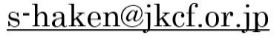 